 CONFERENCE ANNE M. HINES ALLEN AWARD FORM ANNUAL REPORT OF UNIT ACTIVITIES for the period October 1, 2016 - September 30, 2017 Please note that all of the information requested is to be completed with the appropriate signature. However, the manner in which you choose to present your information can be as creative as you choose. Your responses are to be supported with documentation such as newspaper articles, pamphlets, programs etc. Such items will be returned after the Convention. The committee suggests that materials be submitted in a binder format.  Name of Unit & Number________________________________________________________________   Unit Address ___________________________________________________________________________________                    	 Street                    P. O. Box                     	 	City                     	 	State          	 Zip Code   Contact Information: _____________________________________________________________________________                             	 	Phone                                            	Email   OFFICERS: 	President ________________________________________________________   First Vice-President ________________________________________________   Second Vice-President ______________________________________________   Third Vice-President _______________________________________________                 	Secretary ________________________________________________________                	Assistant Secretary ________________________________________________                 	Treasurer _______________________________________________________                  	Assistant Treasurer________________________________________________   NUMBER OF MEETINGS HELD IN CONFERENCE YEAR:   October 1, 2016 - September 30, 2017  General Membership Meetings ____________________________  Executive Committee Meetings ____________________________   PARTICIPATION IN STATE AND NATIONAL (Number of Delegates):   State Convention:   ______________________              State Quarterly Meetings: 	The First Quarterly Meeting scheduled for January 23, 2016 was cancelled due to the weather. 	_____________________________ 	                                  	 	Second Quarterly ()  _____________________________                                       	 	 	Third Quarterly ()            2016 National Convention: 	_____________________________                                 	 	() FINANCE   Chairperson, Finance Committee _______________________________________________   Did the Unit submit the Year-End Financial Report for the year 2015 to the National Office by March 1, 2016? ______   If no,  why not? _____________________________________________________________________________________________  _______________________________________________________________________________________________________________________________________________________________________________________________________________________________________________________________________________________Did the Unit submit the appropriate Annual Assessment for the year 2015 to the National Office by March 1, 2016? ______   If no, why not? _____________________________________________________________________________________________  _______________________________________________________________________________________________________________________________________________________________________________________________________________________________________________________________________________________ACTIVITIES October 1, 2016 through September 30, 2017 1. MEMBERSHIP   Chairperson, Membership Committee ___________________________________________   In which months were Membership Campaigns held? _____________________________________________________________ How many new memberships were received? ____________ How many renewal memberships were received? _____________ 2. EDUCATION   Chairperson, Education Committee _____________________________________________ Did the Unit sponsor any programs addressing education? If so, describe briefly: _____________________________________________________________________________________________  ____________________________________________________________________________________________________________________________________________________________________________________________________________________________________________________________________________________________________________________________________________________________________________________  _______________________________________________________________________________________________________________________________________________________________________________________________________________________________________________________________________________________3. HEALTH   Chairperson, Health Committee _____________________________________________   Did the Unit sponsor any programs addressing health? If so, describe briefly: _____________________________________________________________________________________________  ____________________________________________________________________________________________________________________________________________________________________________________________________________________________________________________________________________________________________________________________________________________________________________________  _______________________________________________________________________________________________________________________________________________________________________________________________________________________________________________________________________________________4. CRIMINAL JUSTICE   Chairperson, Criminal Justice Committee _________________________________________   Describe briefly how you handled complaints in the following categories: Prison System: _____________________________________________________________________________________________ _____________________________________________________________________________________________  _______________________________________________________________________________________________________________________________________________________________________________________________________________________________________________________________________________________Criminal Justice System: _____________________________________________________________________________________________  _____________________________________________________________________________________________________________________________________________________________________________________________________________________________________________________________________________________________________________________________________________________________________________________Police Brutality: _____________________________________________________________________________________________  _______________________________________________________________________________________________________________________________________________________________________________________________________________________________________________________________________________________5. POLITICAL ACTION   Chairperson, Political Action Committee _________________________________________   Did the Unit sponsor any programs for the “General Election” or “Primary Election? __________ If so, describe briefly:  _____________________________________________________________________________________________  ____________________________________________________________________________________________________________________________________________________________________________________________________________________________________________________________________________________________________________________________________________________________________________________Did the Unit provide voter education, registration and get out the vote?  ____________ If so, describe briefly:  _____________________________________________________________________________________________  _____________________________________________________________________________________________________________________________________________________________________________________________________________________________________________________________________________________________________________________________________________________________________________________6. ECONOMIC DEVELOPMENT   Chairperson, Economic Development Committee _______________________________________________   Did you provide any workshops?  If so, describe briefly: _____________________________________________________________________________________________  ____________________________________________________________________________________________________________________________________________________________________________________________________________________________________________________________________________________________________________________________________________________________________________________ Did you provide information focused on a particular topic of concern in your vicinity?  If so, describe briefly: _____________________________________________________________________________________________  ____________________________________________________________________________________________________________________________________________________________________________________________________________________________________________________________________________________________________________________________________________________________________________________ 7. OTHER UNIT CIVIL RIGHTS ACTIVITIES   Chairperson of Activity and the title of the Program held:  __________________________________________________________ Describe briefly: ____________________________________________________________________________________________ _____________________________________________________________________________________________  ____________________________________________________________________________________________________________________________________________________________________________________________________________________________________________________________________________________________________________________________________________________________________________________ Chairperson of Activity and the title of the Program held:  __________________________________________________________ Describe briefly: ____________________________________________________________________________________________ _____________________________________________________________________________________________  ____________________________________________________________________________________________________________________________________________________________________________________________________________________________________________________________________________________________________________________________________________________________________________________ 8. YOUTH   Youth Council President ______________________________________________________   What were the activities of the Youth Council? Describe briefly: ____________________________________________________________________________________________ _____________________________________________________________________________________________  ____________________________________________________________________________________________________________________________________________________________________________________________________________________________________________________________________________________________________________________________________________________________________________________ ______________________________________________________________________________________ _____________________________________________________________________________________________  ____________________________________________________________________________________________________________________________________________________________________________________________________________________________________________________________________________________________________________________________________________________________________________________ ____________________________________________________________________________________________ _____________________________________________________________________________________________  ____________________________________________________________________________________________________________________________________________________________________________________________________________________________________________________________________________________________________________________________________________________________________________________ Signed: __________________________________________________________      ______________________             Unit President                                                          Date  Signed: __________________________________________________________      ______________________             Unit Secretary                                                          Date  Submit the completed application and supporting documentation to the Anne Hines Allen Awards Committee Chair (Bettie J. McClairen) at or by  10:00 a.m.  October 27, 2017 at the Renaissance Allentown Hotel  12 N 7th St, Allentown, PA 18101  ,  PA.  Contact Ms. McClairen at (610) 203-4692 or bettiemcclairen@gmail.com .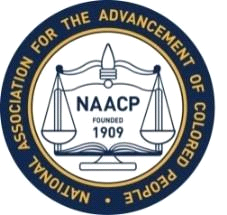 